Тема: «Кукла Масленица»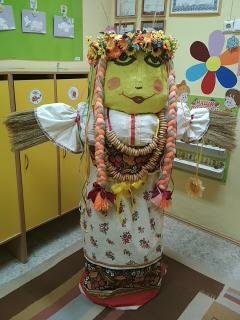 Участники: родители воспитанников, воспитатели.Форма проведения: педагогическая мастерская.Цель: создание условий для формирования и активизация творческого потенциала родителей через включение в практическую деятельность, изготовление сувенира своими руками.Задачи:- Повысить мотивацию педагогов на системное использование в практике такой формы работы с родителями, как мастер-класс.- Расширять представления родителей о традициях празднования Масленицы.- Развивать творческое воображение, фантазию и чувство вкуса у родителей.- Заинтересовать и вовлечь родителей в совместную деятельность с детьми,поддержать их уверенность в собственных педагогических возможностях.Предварительная работа: личные беседы с родителями, папка-передвижка «Праздник масленица а России».Материал: цветная бумага, клей ПВА, ножницы, декоративные глазки, пайетки, шаблоны лица, рук, волос, косынки; гуашь белого цвета, ватные палочки.Ход. I. Организационный момент- Здравствуйте, уважаемые родители, коллеги! Спасибо, что нашли время Плюсов много.Плюс первый – это весело, интересно. Это возможность творить, делать настоящую вещь своими руками!Плюс второй - возможность совместного творчества вместе с детьми и родителями. Это уникальная возможность погрузиться в атмосферу совместного вдохновения, красоты и радости.Плюс третий – идет мощное развитие психических процессов, таких как мышление, воображение, речь, способностей по многим направлениям. Вы получите информацию, приобретете полезные навыки,умения. Для кого-то это возможность попробовать новое, интересное занятие.А кто-то – как знать – найдет свое призвание или хобби!Педагогическая мастерская с родителями посвящена, великому православному празднику  Масленице.II. Вступительное слово.Масленица - семейный праздник. Поэтому мы собрались нашей большой дружной семьёй, чтобы отметить этот праздник, как это делали в старину.Масленица – это старинный славянский праздник – проводы зимы, во время которого пекут блины (символ солнца) и устраивают различные увеселения.Масленица приходит на неделю, перед великим постом. В православной церкви считается, что каждый день масленицы посвящён к примирению с ближними и друзьями, прощению обид и подготовке Великому посту. Так давайте, посвятит сегодняшнюю встречу праздничному, светлому и доброму общению.Каждый день Масленой недели раньше имел своё название и отмечался по – разному.Целую неделю угощает Масленица блинами (символом солнца), каждый день несет свою смысловую нагрузку: встреча, заигрыш, лакомка, разгул – перелом, золовкины вечерки, тещины посиделки, и последний, седьмой день– Прощеное Воскресенье. В этот день все близкие люди просили друг у друга прощения за все причинённые за год неприятности и обиды.Итак, Масленица – один из древнеславянских народных праздников. Ещё он назывался Комоедица. "Комами" называли медведей, которые издавна были символом Руси. Первый блин – символ весны - несли Медведю, чтобы он пробудился от зимней спячки,и быстрее пришла весна. Даже есть пословица:Первый блин - комам,блин второй – знакомым,третий блин – родне,а четвёртый – мне.Так что, первый блин - комАм, а не комом, как мы привыкли говорить.Комом – это у тех, кто печь не умеет!Существует еще и традиция, от масленицы к масленице, хранить в семье домашнюю куклу, которую называют Масленица. Она символизирует собой все блага приходящей весны и тепла: достаток, плодородие, благополучие и спокойствие, здоровье и, одновременно, защиту для жилища и людей.Предлагаем вам, уважаемые родители, практическое занятие поизготовлению бумажной куклы - Масленицы, символа пришедшей весны. Она станет замечательным подарком, оберегом и украшением интерьера длявесенних праздников.Практическая часть.Для изготовления куклы Масленицы нам понадобится: цветная бумага, клей ПВА, ножницы, декоративные глазки, пайетки, шаблоны лица, рук, волос, косынки; гуашь белого цвета, ватные палочки, фломастеры.Наряд Масленицы.1. Сложить «гармошкой» два листа (А-4) красного и желтого цвета2.Согнуть посередине сложенные "листы - гармошки"3.Внутреннюю часть красного листа склеить между собой. Нижняячасть платья готова4.Желтый "лист - гармошку" (рукава) приклеиваем к нижней частиплатья. Наряд для Масленицы готовГолова и лицо Масленицы.5. По шаблону №1 вырезаем круг для лица, рисуем на лицеволосы, глаза, нос, рот.6. По шаблону №2 вырезаем косынку.7. Лицо наклеиваем на косынку. Рисуем брови и ресницы Масленице10. Соединяем две части: голову и наряд. Склеиваем их между собой. Косынку освежаем белыми горошинками.11. По шаблону №5 вырезаем из нежно-розовой бумаги две ладошки и приклеиваем к рукавам платья12. Завершенность работы придаст тарелочка, на которую можнонаклеить сувенир.Веселая Масленица украсит ваш дом и подарит весеннее настроение.Воспитатель Боярских М.Ю.